Zadavatel:		Základní škola, Uherský Brod, Mariánské nám. 41, okres Uherské Hradiště			Mariánské nám. 41, 688 01 Uherský Brod			IČ: 70932336				Zastoupeno: Bohuslav Jandásek, ředitelnákup výpočetní technikyTyp veřejné zakázky:	veřejná zakázka malého rozsahu, JOSEPHINA elektronické podání nabídekIng. Jan HrdýBohuslav JandásekIng. Vladimír JochimVšichni přítomní členové komise stvrzují svým podpisem prohlášení o střetu zájmů – viz Čestné prohlášení.Lhůta pro podání nabídek byla do: 			04.11.2020 v 09:00 hodin následně byly nabídky elektronicky zpřístupněny – otevřeny administrátorkou veřejných zakázek. Všechny nabídky byly podány v elektronické podobě.Zadavatel do konce lhůty pro podání nabídek přijal: 	5 nabídekPředpokládaná hodnota:				572.500 Kč s DPHI. Nabídky doručené/stažené ve lhůtě pro podání nabídek ID Stav Čas podání/stažení Název účastníka IČO Autenticita Seriové číslo Vydavatel Manipulace23592 podaná 21.10.2020 05:59:18 AV MEDIA, a.s. 48108375 - - - Nebyla24146 podaná 02.11.202011:30:37Z + M Logistics, spol. sr.o. 28650808 - - - Nebyla24193 podaná 03.11.202017:32:48 AUTOCONT a.s. 04308697 - - - Nebyla24205 podaná 04.11.2020 07:45:01 C SYSTEM CZ a.s. 27675645 - - - Nebyla24208 podaná 04.11.2020 08:50:16 NIO s.r.o. 26977664 - - - NebylaCelkový počet nabídek podaných ve lhůtě pro podání nabídek: 5Dle zákona č. 134/2016 Sb., o zadávání veřejných zakázek je možné otočit proces posouzení a hodnocení nabídek. Zadavatel má možnost nejdříve hodnotit nabídky a až poté přistoupit k posouzení nabídek Zadavatel tento postup analogicky použije u posouzení a hodnocení této veřejné zakázky malého rozsahu, tzn. po hodnocení nabídek bude posuzovat pouze nabídku prvního účastníka s nejlepším hodnocením ekonomické výhodnosti.Popis hodnocení údajů z nabídek:Základním kritériem pro zadání veřejné zakázky malého rozsahu je ekonomická výhodnost, konkrétně nejnižší nabídková cena. Popis srovnání hodnot získaných při hodnocení:Číselně vyjádřitelné hodnoty ve formě nabídkové ceny byly srovnávány od nejnižší nabídkové ceny až po nejvyšší nabídkovou cenu v částce s DPH.  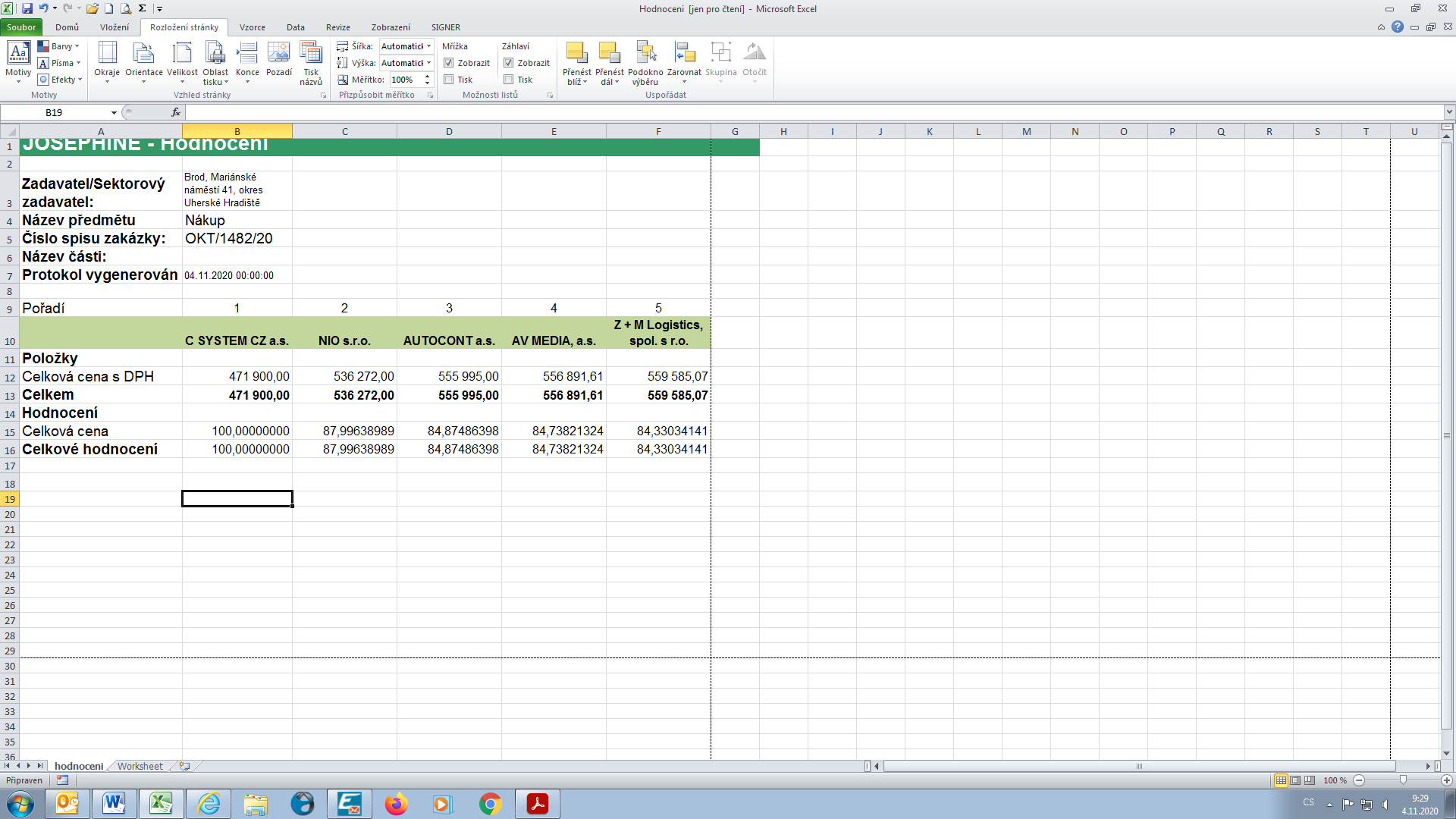 Na základě výše uvedeného bude komise pro posouzení a hodnocení nabídek posuzovat pouze nabídku dodavatele C SYSTEM CZ a.s.Seznam dokladů, které zadavatel požadoval prokázat:Profesní způsobilost Technická kvalifikace Ostatní požadavky:Krycí list, Kupní smlouva, čestné prohlášeníVítězným dodavatelem byl komisí pro posouzení a hodnocení nabídek ustanoven dodavatel:V Uherském Brodě dne 04.11.2020Arial, 8Nabídka č. 1Obchodní jméno:AV MEDIA, a.s.Sídlo:Pražská 1335/63, Hostivař, 102 00  Praha 10IČ:48108375Údaje týkající se číselně vyjádřitelným kritériím hodnocení:556.891,61 Kč s DPHNabídka č. 2Obchodní jméno:Z + M Partner, spol. s r.o.Sídlo:Valchařská 3261/17, 702 00  OstravaIČ:26843935Údaje týkající se číselně vyjádřitelným kritériím hodnocení:559.585,07 Kč s DPHNabídka č. 3Obchodní jméno:AUTOCONT a.s.Sídlo:Hornopolní 3322/34, 702 00 OstravaIČ:04308697Údaje týkající se číselně vyjádřitelným kritériím hodnocení:555.995 Kč s DPHNabídka č. 4Obchodní jméno:C SYSTEM CZ a.s.Sídlo:Otakara Ševčíka 840/10, 636 00  BrnoIČ:27675645Údaje týkající se číselně vyjádřitelným kritériím hodnocení:471.900 Kč s DPHNabídka č. 5Obchodní jméno:NIO s.r.o.Sídlo:Studentské nám. 1531, 686 01  Uherské HradištěIČ:26977664Údaje týkající se číselně vyjádřitelným kritériím hodnocení:536.272 Kč s DPHNabídka č. 1AV MEDIA, a.s.Nabídka č. 2Z + M Partner, spol. s r.o.Nabídka č. 3AUTOCONT a.s.Nabídka č. 4C SYSTEM CZ a.s.Nabídka č. 5NIO s.r.o.Nabídka č. 1Obchodní jméno:AV MEDIA, a.s.Sídlo:Pražská 1335/63, Hostivař, 102 00  Praha 10IČ:48108375Profesní způsobilost:neposuzovánoTechnická kvalifikace:neposuzovánoOstatní požadavky zadavatele:neposuzovánoKomise nabídku vyřadila:NEDůvod vyřazení nabídky:-Nabídka č. 2Obchodní jméno:Z + M Partner, spol. s r.o.Sídlo:Valchařská 3261/17, 702 00  OstravaIČ:26843935Profesní způsobilost:neposuzovánoTechnická kvalifikace:neposuzovánoOstatní požadavky zadavatele:neposuzovánoKomise nabídku vyřadila:NEDůvod vyřazení nabídky:-Nabídka č. 3Obchodní jméno:AUTOCONT a.s.Sídlo:Hornopolní 3322/34, 702 00 OstravaIČ:04308697Profesní způsobilost:neposuzovánoTechnická kvalifikace:neposuzovánoOstatní požadavky zadavatele:neposuzovánoKomise nabídku vyřadila:NEDůvod vyřazení nabídky:-Nabídka č. 4Obchodní jméno:C SYSTEM CZ a.s.Sídlo:Otakara Ševčíka 840/10, 636 00  BrnoIČ:27675645Profesní způsobilost:ANOTechnická kvalifikace:ANOOstatní požadavky zadavatele:ANOKomise nabídku vyřadila:NEDůvod vyřazení nabídky:-Nabídka č. 5Obchodní jméno:NIO s.r.o.Sídlo:Studentské nám. 1531, 686 01  Uherské HradištěIČ:26977664Profesní způsobilost:neposuzovánoTechnická kvalifikace:neposuzovánoOstatní požadavky zadavatele:neposuzovánoKomise nabídku vyřadila:NEDůvod vyřazení nabídky:-Podaná nabídka č.:4.Obchodní jméno:C SYSTEM CZ a.s.Hodnocené údaje:471.900 Kč s DPHČlenové komise:Členové komise:Podpisy:1.Ing. Jan Hrdý2.Bohuslav Jandásek3.Ing. Vladimír Jochim